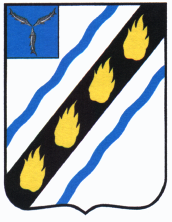 МЕЧЕТНЕНСКОЕ  МУНИЦИПАЛЬНОЕ ОБРАЗОВАНИЕСОВЕТСКОГО МУНИЦИПАЛЬНОГО РАЙОНА САРАТОВСКОЙ ОБЛАСТИСОВЕТ  ДЕПУТАТОВ( третьего  созыва)РЕШЕНИЕ от 22.06.2016г   № 126							          с. МечетноеО назначении дополнительных выборов депутатовСовета депутатов Мечетненского муниципальногообразования третьего созыва по многомандатному избирательному округу № 17       В соответствии со статьей 10, пунктом 9 статьи 71 Федерального закона «Об основных гарантиях избирательных прав и права на участие в референдуме граждан Российской Федерации», статьей 6 и пунктом 5 и 6 статьи 66 закона Саратовской области «О выборах в органы местного самоуправления Саратовской области», руководствуясь статьей 7 Устава Мечетненского муниципального образования и в связи с досрочным прекращением полномочий депутатов Мечетненского муниципального образования по многомандатному избирательному округу № 17 Чуйкова А.А. и Тимраляевой Е.А., Совет депутатов Мечетненского муниципального образования РЕШИЛ:     1. Назначить дополнительные выборы депутатов Совета депутатов Мечетненского муниципального образования третьего созыва по многомандатному избирательному округу № 17 на 18 сентября 2016 года.      2. Опубликовать настоящее решение в районной газете «Заря» не позднее чем через 5 дней со дня его принятия.Секретарь Совета депутатов			Дюкарева Е.А.